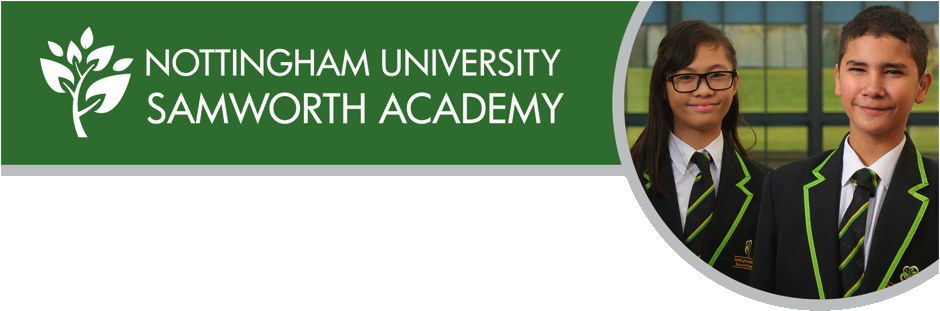 £25,951 - £27,668 pro rata, per annumTerm time plus 3 weeks (42 weeks in total)We are looking to appoint a Catering Manager to provide leadership and management of the catering facilities at NUSA. 
For further information and to apply please see the Vacancies pages on our school website www.nusa.org.uk  
Closing date for applications: 5pm on Wednesday 22 March 2017

NUSAT is committed to promoting the welfare of children and young people and expects all staff and volunteers to share in this commitment. NUSAT welcomes applications from all, irrespective of gender, marital status, disability, race, age or sexual orientation.  An enhanced DBS is required for this post.Nottingham University Samworth AcademyBramhall Road, Bilborough, Nottingham NG8 4HY